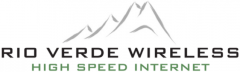 Service PlansAll plans are faster than Satellite Internet and, of course, dial up. All plans are subject to limits of the wireless conditions and may not be available in all areas. Most popular plan for typical users. Great choice for avid users and multiple streaming devices in single household. Installation InformationEmail Address * Standard installation includes installation of Subscriber module and mast, lightning arrestor and PoE adapter, 100’ of UV Cat6, 30’ #10 Ground wire & bonding, to any exterior wall with penetration & sealing. Runs in excess of stated lengths, interior wall fishes, Canopy high gain dishes, and other out of the ordinary issues may be additional. Verification of Internet connection to Rio Verde Wireless PC is included. 	    Additional Installation Charges:       	                         (to be completed by installer) 	    Total Installation Fees:         	(to be completed by installer)_________________                _________________                  ________________Service Commitment Authorizations:              	   I accept and agree to the terms and policies of the Rio Verde Wireless, LLC Acceptable Use Policy (http://www.rioverdewireless.com/usepolicy.htm).  I understand that all equipment installed by Rio Verde Wireless, LLC is proprietary and is and remains the property of Rio Verde Wireless. I also understand that I pay no sales tax on installed equipment and that Rio Verde Wireless is responsible for the maintenance of all installed equipment.               	    I authorize Rio Verde Wireless, LLC to charge my credit/debit card for the Standard Installation Fee and monthly services. I understand and agree that monthly payments to Rio Verde Wireless, LLC will be charged to my credit/debit card immediately. Any other outstanding balances that I may currently carry will also be charged to my credit/debit card. I understand and agree that I may be charged additional fees for installation services beyond those provided in the Standard Installation*. If so, I will be notified prior to installation.               	   Rio Verde Wireless Service Plans require a minimum service commitment of 30 days. If you terminate      service prior to the expiration of the commitment, you will owe, and your credit or debit card will be charged, the Early Termination Fees and/or Unreturned Equipment Fees as described below. If you cancel after the end of your 30 days term commitment, you must return your Rio Verde Wireless equipment (power supply and radio) in good condition within 10 days of cancellation date or be charged a $300 Unreturned Equipment Fee. If you are terminated by Rio Verde Wireless for non-payment or any other reason, the Early Termination Fee and the Unreturned Equipment Fee will be charged immediately upon cancellation. If you return your Rio Verde Wireless, radio and power supply, your account will be credited $300.  	Print Name:   	 	Signature:  	Date:    Please fax or mail completed form to: Rio Verde Wireless, LLC 7335 E Acoma Dr. St. 201Scottsdale, Arizona 85260Phone: 480-588-2428 Fax: 480-473-0213 sales@rioverdewireless.com Authorization for Automatic Monthly Credit Card Billing For your convenience, Rio Verde Wireless, LLC offers Automatic Monthly Billing directly to your Visa, MasterCard, American Express or debit card. Rio Verde Wireless, LLC will debit your credit/debit card each month with the current monthly service charge along with any applicable portion of the installation fee. You may cancel service at any time. Please contact us by mail, email, or fax to advise us that you wish to cancel. Automatic Monthly Billing will be discontinued as of the next billing cycle. A cancellation fee may apply. If your credit/debit payment is declined for any reason, your account will revert to direct billing. Credit Card InformationCard Type (circle one): VISA, MasterCard, American Express, Debit 	Card Number:   	 CVV:   	 	Expiration Month:  	___Expiration Year:    Rio Verde Wireless, LLC 7335 E Acoma Dr. St. 201Scottsdale, Arizona 85260Phone: 480-588-2428 Fax: 480-473-0213 sales@rioverdewireless.com  Service  Download (1)  Upload  Monthly Fee ______ Standard          25 Mbps        10 Mbps        $ 50 ________ Enhanced          50 Mbps        20 Mbps        $ 75 ______ Extreme (2)        100 Mbps        25 Mbps        $ 100 ______ NextGen 300 (3)       300 Mbps        25 Mbps        $ 125 ______ NextGen 500        500 Mbps        50 Mbps        $ 145 ______ NextGen 1000     1000 Mbps        50 Mbps        $ 175 Name:Phone:Installation Address:City:State:Zip:Primary:Additional:Name on Card:  Phone:Billing Address:City:State:Zip: